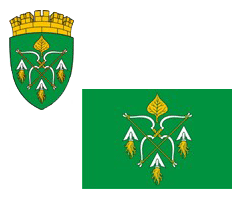 РОССИЙСКАЯ ФЕДЕРАЦИЯАДМИНИСТРАЦИЯ ГОРОДСКОГО ОКРУГА ЗАКРЫТОГОАДМИНИСТРАТИВНО-ТЕРРИТОРИАЛЬНОГО ОБРАЗОВАНИЯСИБИРСКИЙ АЛТАЙСКОГО КРАЯР А С П О Р Я Ж Е Н И Е12.12.2023                                                                                                № 367-рЗАТО СибирскийОб утверждении Плана противодействия коррупции в администрации ЗАТО Сибирский на 2024 год В целях организации исполнения Федерального закона от 25.12.2008  № 273-ФЗ «О противодействии коррупции», закона Алтайского края от 03.06.2010 № 46-ЗС «О противодействии коррупции в Алтайском крае»:1. Утвердить План противодействия коррупции в администрации ЗАТО Сибирский на 2024 год (приложение).2. Контроль за исполнением распоряжения возложить на заместителя главы администрации по социальным вопросам Гречушникову О.Б.Глава ЗАТО                                                                                           С.М. ДрачевПРИЛОЖЕНИЕУТВЕРЖДЕНраспоряжением администрацииЗАТО Сибирский от 12.12.2023 № 367-рПЛАНпротиводействия коррупции в администрации ЗАТО Сибирский на 2024 год№
п/пНаименование мерыСрок     
исполненияОтветственный      
исполнитель1234Раздел IМеры по законодательному обеспечению противодействия коррупцииРаздел IМеры по законодательному обеспечению противодействия коррупцииРаздел IМеры по законодательному обеспечению противодействия коррупцииРаздел IМеры по законодательному обеспечению противодействия коррупции1.Проводить экспертизу проектов нормативных правовых актов и иных документов на коррупциогенность          постоянноуправляющий делами администрации 2.Проводить экспертизу принятых нормативных правовых актов и иных документов на коррупциогенность          постоянноуправляющий делами администрации3.При изменении федерального законодательства в области противодействия коррупции приводить муниципальные правовые акты в соответствие с федеральным, региональным законодательствомпо мере изменения федерального, регионального  
законодательстваорганы и должностные лица  администрации ЗАТО Сибирский;управляющий делами администрацииРаздел IIМеры по совершенствованию муниципального управления в целяхпредупреждения коррупцииРаздел IIМеры по совершенствованию муниципального управления в целяхпредупреждения коррупцииРаздел IIМеры по совершенствованию муниципального управления в целяхпредупреждения коррупцииРаздел IIМеры по совершенствованию муниципального управления в целяхпредупреждения коррупции1.Совершенствовать механизм ротации муниципальных служащих                   постояннозаместитель главы администрации по социальным вопросам;управляющий делами администрации2.Обеспечивать организационное и методическое сопровождение заседаний комиссии по соблюдению требований к служебному поведению и урегулированию конфликта интересов                  постоянноуправляющий делами администрации3.Включать в учебные программы по повышению квалификации муниципальных служащих темы, посвященные вопросам противодействия коррупции и направленные на формирование антикоррупционного поведения муниципальных служащих                   постоянноуправляющий делами администрации4.Обеспечивать обучение муниципальных служащих, впервые поступивших на муниципальную службу для замещения должностей, включенных в перечни, установленные нормативными правовыми актами Российской Федерации, по образовательным программам в области противодействия коррупции постоянноуправляющий делами администрации5.Участие муниципальных служащих, работников, в должностные обязанности которых входит участие в противодействии коррупции, в мероприятиях по профессиональному развитию в области противодействия коррупции, в том числе их обучение по дополнительным профессиональным программам в области противодействия коррупциипостоянно управляющий делами администрации6.Участие лиц, впервые поступивших на муниципальную службу и замещающих должности, связанные с соблюдением антикоррупционных стандартов, в мероприятиях по профессиональному развитию в области противодействия коррупциипостоянно управляющий делами администрации7.Участие муниципальных служащих, работников, в должностные обязанности которых входит участие в проведении закупок товаров, работ, услуг для обеспечения муниципальных нужд, в мероприятиях по профессиональному развитию в области противодействия коррупции, в том числе их обучение по дополнительным профессиональным программам в области противодействия коррупциипостоянно управляющий делами администрации8.Организовывать и проводить совещания по вопросам профилактики коррупции с участием представителей кадровых служб муниципальных организаций ЗАТО Сибирский и сотрудников, ответственных за профилактику коррупционных правонарушений             декабрьуправляющий делами администрации9.Привлекать при наличии вины к дисциплинарной ответственности лиц, замещающих руководящие должности муниципальной службы в случае выявления правоохранительными органами фактов коррупционных проявлений со стороны подчиненных им сотрудников                по мере выявления фактовуправляющий делами администрации10.Продолжить разработку и внедрение административных регламентов исполнения муниципальных функций и предоставления муниципальных услуг      постоянноуправляющий делами администрации;начальник отдела экономики и труда администрации ЗАТО Сибирский (далее –отдел экономики и труда);главный специалист отдела экономики и труда;органы администрации ЗАТО Сибирский11.Продолжить внедрение инновационных технологий муниципального управления и администрирования и   стандартов оказания муниципальных услуг в электронном виде, электронного документооборота           постоянно
управление по муниципальным информационным ресурсам администрации ЗАТО Сибирский (далее – управление по муниципальным информационным ресурсам);начальник отдела экономики и труда;главный специалист отдела экономики и труда 12.Совершенствовать систему закупок для муниципальных нужд в соответствии в Федеральным законом от 05.04.2013 № 44-ФЗ «О контрактной системе в сфере закупок товаров, работ, услуг для обеспечения государственных и муниципальных нужд»постоянноначальник отдела закупок для муниципальных нужд администрации ЗАТО Сибирский 13.Осуществлять контроль оплаты труда муниципальных служащих                   постояннокомитет по финансам администрации городского округа ЗАТО Сибирский Алтайского края14.Обеспечивать общественный контроль  за расходованием средств местного бюджета   постояннокомитет по финансам администрации городского округа ЗАТО Сибирский;Совет депутатов ЗАТО Сибирский Алтайского края 15.Обобщать практику рассмотрения обращений граждан и организаций по фактам коррупции и принимать меры по повышению результативности и эффективности работы с указанными обращениями     один раз в   
полугодиеуправляющий делами администрации16.Обеспечивать доступ граждан к информации                                о деятельности органов местного самоуправления городского округа ЗАТО Сибирский  Алтайского края в соответствии с Федеральным законом от 09.02.2009              № 8-ФЗ «Об обеспечении доступа к информации                        о деятельности государственных органов и органов местного самоуправления»            постоянноуправляющий делами администрации;управление по муниципальным информационным ресурсам 17.Осуществлять мероприятия по формированию стандартов антикоррупционного поведения в гражданском обществе, созданию атмосферы нетерпимости к коррупции во всех ее проявлениях, опубликовывать материалы об имеющихся фактах коррупции в деятельности должностных лиц Администрации ЗАТО Сибирский           постоянноуправление по муниципальным информационным ресурсам  18.Оказывать содействие средствам массовой информации в широком освещении мер по противодействию коррупции постоянноуправление по муниципальным информационным ресурсам  19.Обеспечивать информационное сопровождение мероприятий по противодействию коррупции в Администрации ЗАТО Сибирскийпостоянноуправление по муниципальным информационным ресурсам 20.Поддерживать общественные антикоррупционные инициативы, общественные объединения, осуществляющие деятельность в сфере противодействия коррупции  постоянноуправляющий делами администрации;управление по муниципальным информационным ресурсам 21.Оказывать методическую и консультативную помощь муниципальным учреждениям и предприятиям ЗАТО Сибирский (далее - муниципальные организации) в разработке локальных правовых актовпостоянноуправляющий делами администрации22.Оказывать содействие муниципальным организациям в проведении экспертизы правовых актов на коррупциогенностьпостоянноуправляющий делами администрации23.Осуществлять контроль оплаты труда работников муниципальных организацийпостояннокомитет по финансам администрации городского округа ЗАТО Сибирский Алтайского края